Form Penilaian Pembimbing Lapangan.................., ..............................................Pembimbing Lapangan **)…………………………………………………………….. NIP.**) Nama lengkap beserta gelar, tandatangan dan stempel cap perusahaan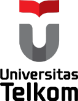 UNIVERSITAS TELKOMNo. DokumenTel_U-AK-FAK-WD1-UAK-FMP-007/002Jl. Telekomunikasi No. 1, Terusan Buahbatu, Bandung 40257No. Revisi01FORM PENILAIAN PEMBIMBING LAPANGAN KERJA PRAKTIK FAKULTAS TEKNIK ELEKTROBerlaku Efektif25 April 2018FORM PENILAIAN PEMBIMBING LAPANGAN KERJA PRAKTIK FAKULTAS TEKNIK ELEKTROHalaman1 dari 1Nama: ………………………………………………………………….Kelas / Kode Dosen Wali: …………………… /……………………NIM: ………………………………………………………………….Program Studi: S1-TT / S1-TE / S1-TK / S1-TF*)*) Lingkari yang sesuaiCOURSE LEARNINGOUTCOME (CLO)ASPEK PENILAIANINDIKATORKRITERIAKRITERIAKRITERIANILAICOURSE LEARNINGOUTCOME (CLO)ASPEK PENILAIANINDIKATORKurangCukupBaikNILAICLO1: Mempelajari kultur budaya kerja di tempat KP dan menerapkan akhlak, kejujuran, kepribadian dan rasa tanggung jawab yang baik.Adaptasi terhadap lingkungan KPPeserta Kerja Praktik mampu beradaptasi dengan unit kerjanya dan melakukan interaksi dengan sangat baik0 – 45 – 78 – 10……..CLO1: Mempelajari kultur budaya kerja di tempat KP dan menerapkan akhlak, kejujuran, kepribadian dan rasa tanggung jawab yang baik.KehadiranPeserta Kerja Praktik hadir penuh di seluruh hari yang disyaratkan dan disiplindatang tepat waktu0 – 45 – 78 – 10……..CLO2: Memahami jenis pekerjaan dan permasalahan di tempat KP yang berkaitan dengan kompetensi program studi masing-masing.Pelaporan KPPeserta Kerja Praktik membuat laporan pelaksanaan Kerja Praktik secara rinci dan terdapat analisis yang sesuai dengan kenyataan dilapangan0 – 1011 – 1516 – 20……..CLO3: Menerapkan metoda penyelesaian terhadap permasalahan di tempat KP yang sesuai dengan bidang kompetensi program studimasing-masing.Kemampuan menyelesaikan tugas- tugasPeserta Kerja Praktik mampu menyelesaikan tugas sesuai ekspektasi0 – 1516 – 2324 – 30……..CLO4: Mampu berpikir kritis dalam melihat permasalahan tersebut dan memberikan solusi dengan cara membandingkan, mencocokkan, menghubungkan dengan teori-teori dan konsep- konsep yang telah dipelajari di bangku perkuliahan dan menyusunnya sebagai laporan kegiatan danmempresentasikannyaKontribusi nyata ke perusahaan KPPeserta Kerja Praktik turut memberikan solusi pada permasalahan yang ada di lapangan0 – 1516 – 2324 – 30……..TOTAL NILAITOTAL NILAITOTAL NILAITOTAL NILAITOTAL NILAITOTAL NILAI……..